§17108.  Investment counsel1.  Contract.  The board may contract with one or more fiduciaries or registered investment advisors. All contracts with fiduciaries or registered investment advisors must have the approval of a majority of the board.[PL 1993, c. 410, Pt. L, §24 (AMD).]2.  Duties.  The fiduciary or registered investment advisor has the following duties.A.  The fiduciary or registered investment advisor shall invest and reinvest the funds of the retirement system in accordance with the standards defined in Title 18‑B, sections 802 to 807 and chapter 9. The investment and reinvestment are subject to periodic review by the board.  [PL 2003, c. 618, Pt. B, §1 (AMD); PL 2003, c. 618, Pt. B, §20 (AFF).]B.  The fiduciary or registered investment advisor shall inform the board immediately of any changes in its investment philosophy.  [PL 1985, c. 801, §§5, 7 (NEW).]C.  The fiduciary or registered investment advisor shall submit reports of the investments and any changes upon request from the board.  [PL 1985, c. 801, §§5, 7 (NEW).][PL 2003, c. 618, Pt. A, §1 (AMD); PL 2003, c. 618, Pt. A, §20 (AFF).]3.  Expenses.  The expenses incurred in employing one or more fiduciaries or investment advisors shall be charged to earnings received from investments of the retirement system.[PL 1985, c. 801, §§5, 7 (NEW).]SECTION HISTORYPL 1985, c. 801, §§5,7 (NEW). PL 1993, c. 410, §L24 (AMD). PL 2003, c. 618, §B1 (AMD). PL 2003, c. 618, §B20 (AFF). The State of Maine claims a copyright in its codified statutes. If you intend to republish this material, we require that you include the following disclaimer in your publication:All copyrights and other rights to statutory text are reserved by the State of Maine. The text included in this publication reflects changes made through the First Regular Session and the First Special Session of the131st Maine Legislature and is current through November 1, 2023
                    . The text is subject to change without notice. It is a version that has not been officially certified by the Secretary of State. Refer to the Maine Revised Statutes Annotated and supplements for certified text.
                The Office of the Revisor of Statutes also requests that you send us one copy of any statutory publication you may produce. Our goal is not to restrict publishing activity, but to keep track of who is publishing what, to identify any needless duplication and to preserve the State's copyright rights.PLEASE NOTE: The Revisor's Office cannot perform research for or provide legal advice or interpretation of Maine law to the public. If you need legal assistance, please contact a qualified attorney.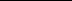 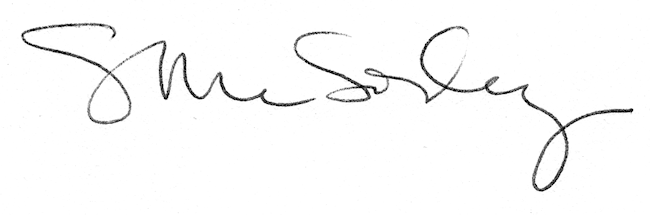 